ΑΡΙΣΤΟΤΕΛΕΙΟ ΠΑΝΕΠΙΣΤΗΜΙΟ ΘΕΣΣΑΛΟΝΙΚΗΣ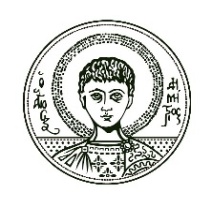 ΤΜΗΜΑ ΦΙΛΟΛΟΓΙΑΣ
ΜΕΤΑΠΤΥΧΙΑΚΟ ΠΡΟΓΡΑΜΜΑ ΣΠΟΥΔΩΝ ΚΛΑΣΙΚΗΣ ΦΙΛΟΛΟΓΙΑΣΘεσσαλονίκη, ____/9/2024                  Ο Αιτών/Η ΑιτούσαΣΗΜΕΙΩΣΗ:Οι υποψήφιοι/ες χρειάζεται να συμπληρώσουν την αίτηση και να την καταθέσουν στη γραμματεία. Οι υποψήφιοι/ες της αλλοδαπής πρέπει να προσκομίσουν επίσης Πιστοποιητικό Ελληνομάθειας επιπέδου τουλάχιστον Β2ΑΙΤΗΣΗ ΥΠΟΨΗΦΙΟΤΗΤΑΣΕπώνυμο: _________________________________Όνομα:  ___________________________________Όνομα Πατέρα:____________________________Ημερομηνία Γέννησης: ______________________Αριθμός Ταυτότητας:________________________Διεύθυνση:__________________________________________________________________________ Τ.Κ./Πόλη:                                                                       .Διεύθυνση Μόνιμης κατοικίας:                                                                           _________________________________________Τ.Κ./Πόλη:                                                                        .Τηλέφωνο 1:                                                                    .Τηλέφωνο 2                                                                     .Τηλέφωνο Σταθερό:                                                       .E-mail: ____________________________________Προς το Μεταπτυχιακό Πρόγραμμα Σπουδών Κλασικών Σπουδών του Τμήματος Φιλολογίας, Α.Π.Θ.,Παρακαλώ να κάνετε δεκτή την αίτησή μου για συμμετοχή στη διαδικασία επιλογής μεταπτυχιακών φοιτητών και φοιτητριών στο Π.Μ.Σ. του Τμήματος Φιλολογίαςγια το ακαδημαϊκό έτος 2024-2025Ειδικεύσεις ΠΜΣ ΚΛΑ: Αρχαία ελληνική Φιλολογία, Λατινική Φιλολογία Επιλέγω την Ειδίκευση:1Η ΕΠΙΛΟΓΗ:2Η ΕΠΙΛΟΓΗ:Υποχρεωτική ξένη γλώσσα (Αγγλική ή Γερμανική):Προαιρετική ξένη γλώσσα (Αγγλική, Γερμανική, Ιταλική και Γαλλική):Συνημμένα υποβάλλω τα ακόλουθα δικαιολογητικά: